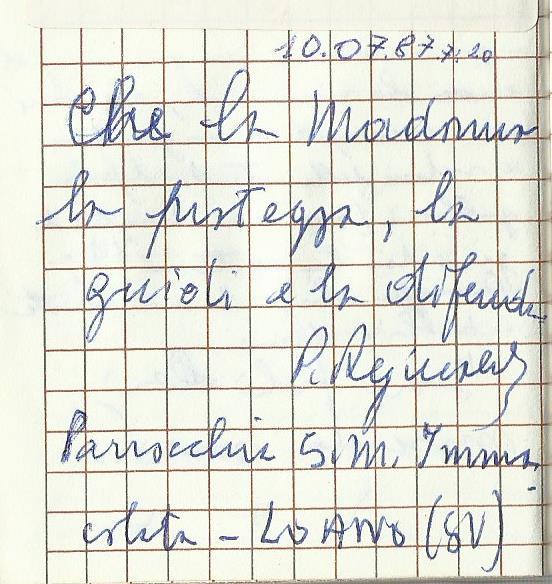 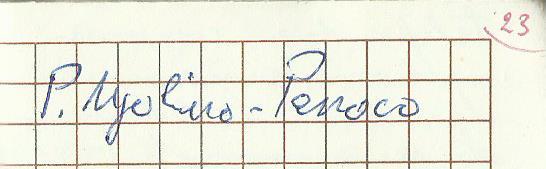 NOTA 7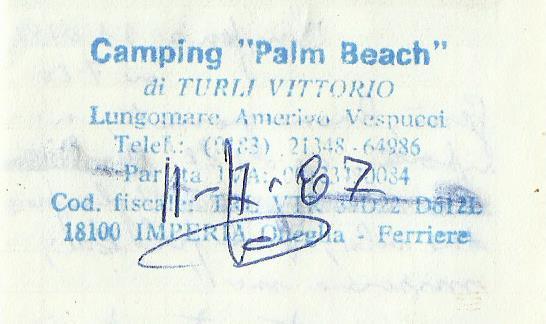 NOTA 8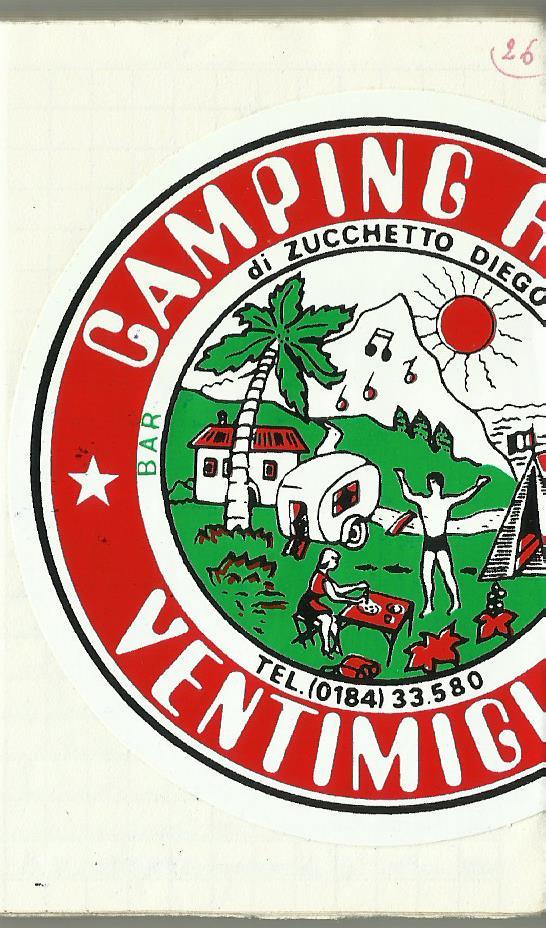 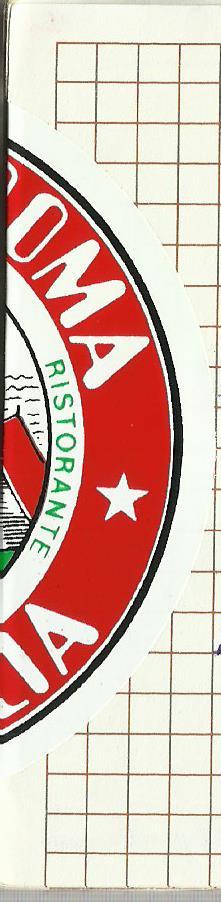 NOTA 9          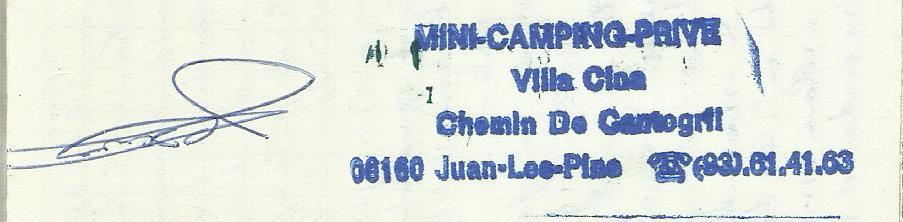 NOTA 10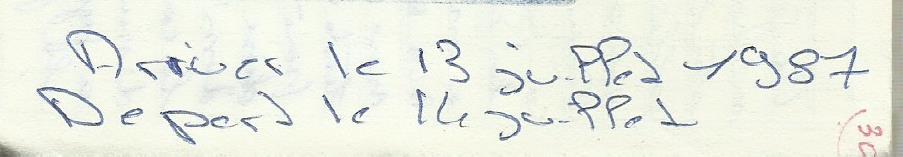 NOTA 11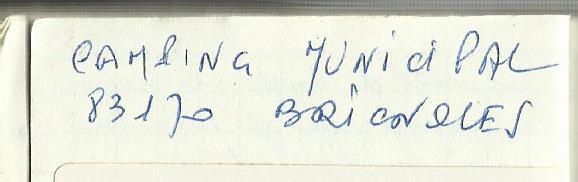 NOTA 12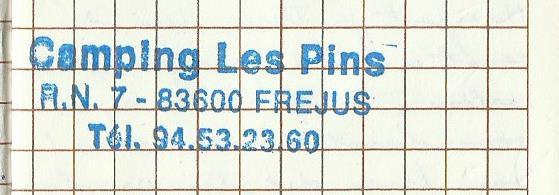 NOTA 13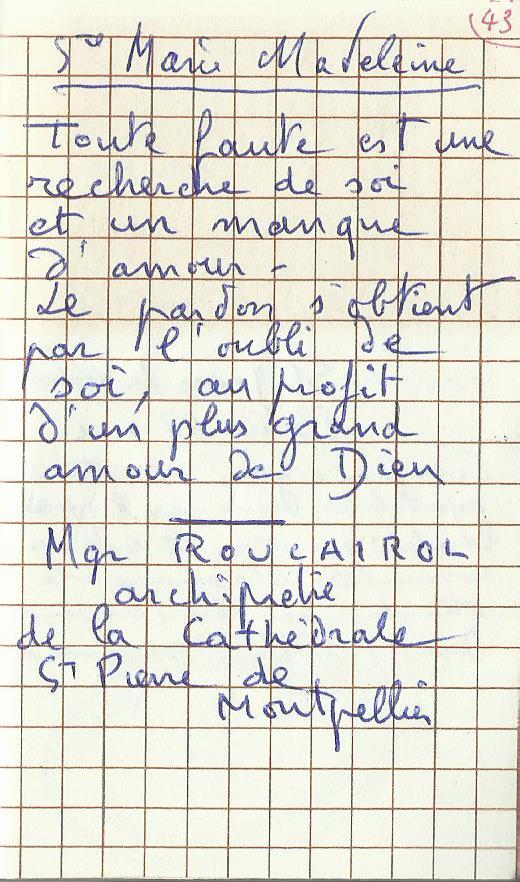 NOTA 14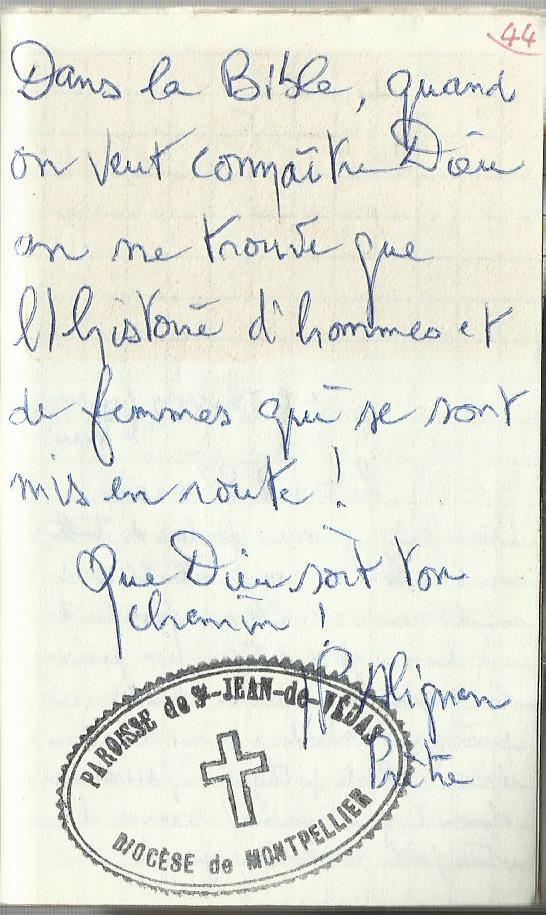 NOTA 15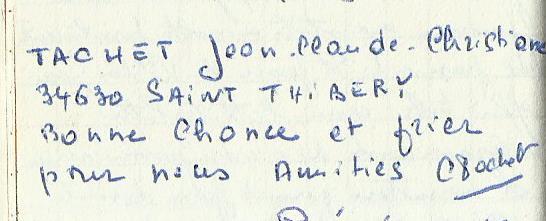 NOTA 16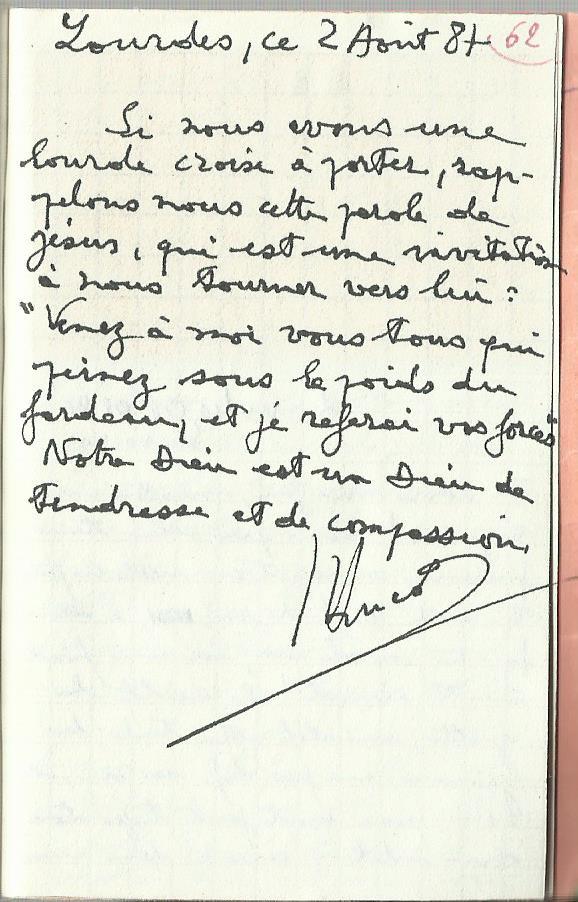 NOTA 17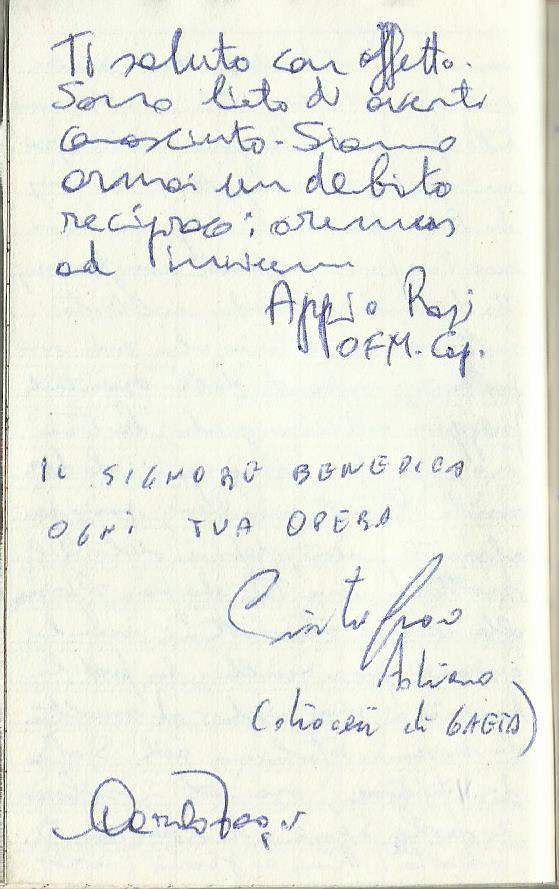 NOTA 18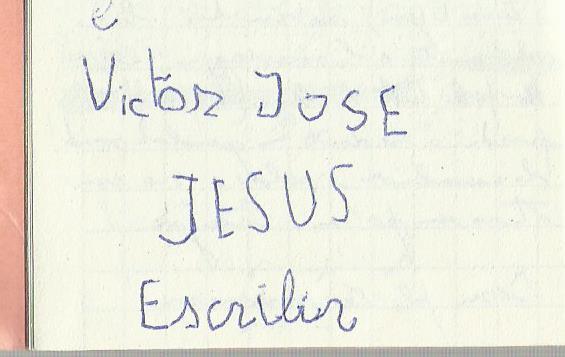 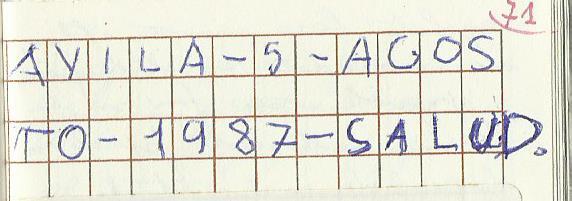 NOTA 19